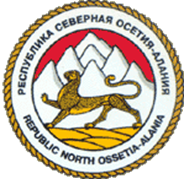           МИНИСТЕРСТВО    ОБРАЗОВАНИЯ    И    НАУКИ    РСО – АЛАНИЯ                 Муниципальное  казённое  общеобразовательное  учреждение                    cредняя общеобразовательная  школа  с. Карман                                          ОГРН 1031500600075          ИНН  1507004131                                       363404  РСО-Алания  Дигорский район                                                      с. Карман – Синдзикау                                       ул. Плиева,  118 тел.: (8-867-33) 97-1-35                                                     e-mail: diqkarman1.@mail. ru.Приказ № 50От 30 декабря  2016 года.«Об установлении выплат (надбавок) педагогическим работникам за отраслевые награды и почетные звания»В соответствии с Законом РФ «Об образовании» №273-ФЗ от 29.12.2012 г., Положением об оплате труда работников МКОУ СОШ с. КарманПРИКАЗЫВАЮ:1. Установить ежемесячные выплаты (надбавки) в размере 500 рублей работникам школы, награжденным отраслевыми наградами и почетными званиями2. Указанные выплаты (надбавки) выплачивать впредь до особого распоряжения в период с 01.01.2017 года до 31.08.2017 года.4. Контроль за исполнением настоящего приказа возложить на главного бухгалтера Мстиеву И.Х.Директор школы:                                                                            Э.Ю. СозаеваС приказом ознакомлены:№ п/пФИОНаименование награды1Киргуева С.А.Грамота Министерства образования и  просвещения РФ